REVISED – 11/12/21UNIVERSITY OF ILLINOISUrbana-Champaign • Chicago • SpringfieldThe Board of Trustees352 Henry Administration Building, MC-350506 South Wright StreetUrbana, IL 61801	NOTICENovember 12, 2021The Board of Trustees of the University of Illinois will hold a meeting on Thursday, November 18, 2021, in Rooms D, E, and F, Isadore and Sadie Dorin Forum, 725 W. Roosevelt Road, Chicago, Ill., beginning at 8:00 a.m. The meeting will also be webcast live at http://www.uis.edu/technology/uislive.html. Per Governor Pritzker’s Executive Order 2021-27 and 5 ILCS 120/7(e), this meeting will be held via teleconference, available at http://www.uis.edu/technology/uislive.html. Please note that the starting times for various sessions, after the first session, are provided for your convenience and are estimates.  If a session ends earlier than expected, the next session scheduled may convene immediately.  In addition, on some occasions the order of business may be adjusted as the meeting progresses to accommodate Board members’ schedules, the length of sessions, breaks, and other needs. The schedule is as follows:Thursday, November 18, 2021  8:00 a.m.		Meeting of the Board of Trustees convenes  8:02 a.m.		Executive Session  9:30 a.m.		Regular Session resumes10:00 a.m.		Reports10:30 a.m.		Public comment session11:00 a.m.		Consideration of agenda items and voting11:20 a.m.		Reports (continued)		There may or may not be an executive session during this period depending on the business at hand and matters covered during the first executive session.11:30 a.m.		 Meeting of the Board of Trustees adjourns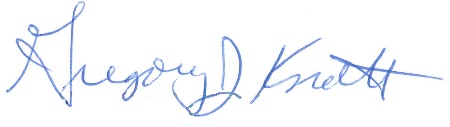 Gregory J. KnottSecretary of the Board of Trusteesc.	Members of the Board of Trustees
President Killeen
Mr. McKeever 	University Officers
Members of the Press University of Illinois Board of TrusteesMeeting Schedule and Agenda ListThursday, November 18, 2021University of Illinois ChicagoIsadore and Sadie Dorin Forum,  Rooms D, E, and F725 West Roosevelt Road, Chicago, IllinoisVIRTUAL MEETING ROOMThe Board of Trustees Meeting will be webcast live at the following address:http://www.uis.edu/technology/uislive.htmlPlease note that the starting times for various sessions, after the first session, provided for your convenience and are estimates.  If a session ends earlier than expected, the next session scheduled may convene immediately.  In addition, on some occasions the order of business may be adjusted as the meeting progresses to accommodate Board members’ schedules, the length of sessions, breaks and other needs.	8:00 a.m.	Convene meeting of the Board of TrusteesRoll Call	8:02 a.m.	Executive Session	9:30 a.m.	Regular meeting resumesChairman Donald J. Edwards:  Opening RemarksIntroduction of UIC Student Wind Ensemble to perform Illinois State song, IllinoisPresident Timothy Killeen:  Introduction of Senate Observers and Academic Professional Staff Representative and Remarks	10:00 a.m.	Dr. Michael Amiridis, Chancellor/Vice President, University of Illinois 		Chicago:  Welcome10:05 a.m.	Dr. Avijit Ghosh, Interim Executive Vice President and Vice President for Academic Affairs:  Fiscal Year 2023 State Budget Request10:20 a.m.	Committee ReportsTrustee Donald Edwards, Vice Chair, Audit, Budget, Finance and Facilities Committee to present summary of meetingTrustee Stuart King, Chair, University Healthcare System Committee to present summary of meetingTrustee Ric Estrada, Chair, Governance, Personnel, and Ethics Committee to present summary of meetingTrustee Donald Edwards, Chair, Academic and Student Affairs Committee to report on summary of meeting10:30 a.m.	Public Comment11:00 a.m.	Consideration of Agenda Items and VotingRegular Agenda, vote on itemsRoll Call Agenda, vote on items11:20 a.m.	Other Reports and CommentsPresident Timothy Killeen, Additional CommentsChairman Donald Edwards, Additional CommentsOld Business, from Board MembersNew Business, from Board MembersAnnouncements, from Chair of the Board (upcoming meetings)11:30 a.m.  	Adjourn--Approval of Minutes–A1.	Approve Minutes of Board of Trustees MeetingRegular AgendaPresented by the Board as a Whole:Resolution for Kareem DaleThe following recommendations have been reviewed by the Governance, Personnel, and Ethics Committee prior to advancement to the Board as a Whole:Amend The General Rules Concerning University Organization and ProcedureAppoint Vice President for Economic Development and InnovationThe following recommendation has been reviewed by the Governance, Personnel, and Ethics Committee and the Academic and Student Affairs Committee prior to advancement to the Board as a Whole:Appointments to the Faculty, Administrative/Professional Staff, and Intercollegiate Athletic Staff  The following recommendations have been reviewed by the Academic and Student Affairs Committee prior to advancement to the Board as a Whole:Appoint Interim Dean, College of Agricultural, Consumer and Environmental Sciences, UrbanaEstablish the Bachelor of Science in Neural Engineering, The Grainger College of Engineering, UrbanaEstablish the Certificate of Advanced Study in Schools Specialization, School of Social Work and the Graduate College, UrbanaReorganize the Department of Art, College of Architecture, Design, and the Arts, ChicagoEliminate the College of Education and Human Services, College of Education and Human Services, SpringfieldThe following recommendations have been reviewed by the Audit, Budget, Finance and Facilities Committee prior to advancement to the Board as a Whole:Name the Teaching Excellence Building, ChicagoRename the Parking Structure, C7 and Parking Structure, C10, Urbana Roll Call AgendaThe following recommendations have been reviewed by the Audit, Budget, Finance, and Facilities Committee prior to advancement to the Board as a Whole:Approve Requests for Operating and Capital Appropriations, Fiscal Year 2023Approve Project Budget for ADA Inpatient Room Renovations, University of Illinois Hospital, ChicagoApprove Project and Budget for Swine Research Center Relocation and Modernization, UrbanaApprove Project Budget and Amend Professional Services Consultant Contract for Talbot Laboratory, Educational Laboratory Upgrade and Expansion, UrbanaApprove Project and Employ Architect/Engineer for Morrill Hall, HVAC Replacement, Urbana (Capital Development Board Project)Delegate Authority to Interim Comptroller to Approve Lease of Warehouse Space on Behalf of UI Hospital and Clinics at 2059 West Hastings Street, Chicago, IllinoisThe following recommendation has been reviewed by the Audit, Budget, Finance, and Facilities Committee and the University Healthcare System Committee prior to advancement to the Board as a Whole:Purchase RecommendationsPresented by the Board as a Whole:Disclose Certain Minutes of Executive Sessions Pursuant to Open Meetings ActReports for Information OnlyPresident’s Report on Actions of the SenatesAnnual Report, Office of Risk ManagementChange Order ReportDiversity Report to the Board of TrusteesGraduate Medical Education Report to the University of Illinois Board of TrusteesGroup Purchase ReportPerformance MetricsSecretary’s Report